	         	السيرة الذاتية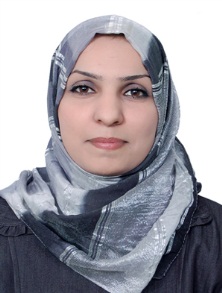 الاسم الثلاثي واللقبانتصار محسن خضير الشمريالاسم المستخدم لنشر البحوث حسب الكوكل سكولرEntisar Mohsin Khudhair الايميل الرسميIntesar.muhsen@coeng.uobaghdad.edu.iqالدرجة العلميةمدرس مساعدالبحوث المنشورة Experimental Study for Commercial Fertilizer NPK (20:20:20+TE N: P: K) in Microalgae Cultivation at Different Aeration Periods.Cultivation of Chlorella Vulgaris Using Airlift Photobioreactor Sparged with 5% CO2-Air as a Biofixing Processالاتجاهات البحثيةهندسة كيمياويةكتب ومؤلفات لايوجدرسائل الماجستير الذي اشرف عليها لايوجداطاريح الدكتوراه الذي اشرف عليهالايوجد